Das Europäische Parlament – die Stimme der Bürgerinnen und Bürger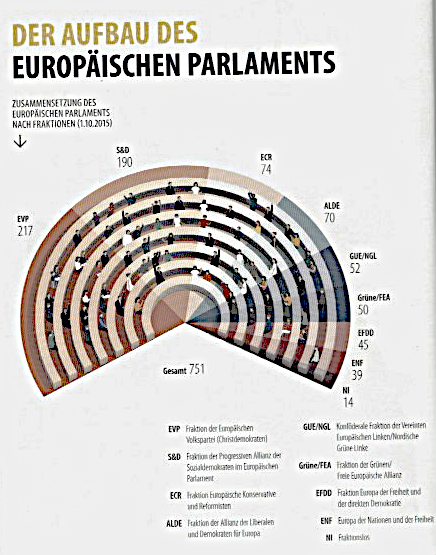 Das Europäische Parlament ist die einzige Organisation, deren Mitglieder von den Bürgern und Bürgerinnen der Mitgliedsstaaten direkt gewählt werden. Ihre Aufgabe besteht darin, sich für die Grund- und Menschenrechte der Bürger einzusetzen.  1979 fanden die ersten direkten Wahlen statt, seither wird alle fünf Jahre gewählt. Die nächsten Wahlen finden 2019 statt.Der durch das Europäische Parlament auf fünf Jahre gewählte Präsident des Europäischen Parlaments: Antonio Tajani Aufgaben und ZieleAllgemein gesehen, engagiert sich das Europäische Parlament für den sozialen Ausgleich in Europa, sorgt für den Abbau der Arbeitslosigkeit und forciert das wirtschaftliche Wachstum in allen Mitgliedstaaten. Im internationalen Bereich achtet sie auf den Schutz und die Förderung der Menschenrechte. RechtsvorschriftenDas Europäische Parlament und der Rat der Europäischen Union bilden zusammen das gesetzgebende Gremium der EU, und es stellt sicher, dass die Arbeitsweisen der anderen EU-Organe demokratischen Grundsätzen folgen. Bei der Wahl der Europäischen Kommission spielt es eine bedeutende Rolle.Reisefreiheit, Lebensmittelsicherheit und Verbraucherschutz, Umwelt und die meisten Bereiche der Wirtschaft sind die vorrangigen Themen. Die Mitgliedstaaten besitzen aber ein Vetorecht bei bestimmten Rechtsvorschriften, wie in den Bereichen Steuern, Außenpolitik und Verteidigung. In den Bereichen Bildung (Erasmus) und Kultur greift sie unterstützend ein, obwohl die Zuständigkeit bei den nationalen Parlamenten liegt.HaushaltAuch in dieser Angelegenheit teilen sich das Europäische Parlament und der Rat die Haushaltsbefugnisse. Der EU-Haushaltsrahmen für 2014-2020 beträgt maximal 960 Mrd. EURO.Kontrolle„Das Europäische Parlament wacht über die ordnungsgemäße Verwendung der EU-Mittel. Bei der Nominierung des Präsidenten der Europäischen Kommission werden die Ergebnisse der Wahl zum Europäischen Parlament berücksichtigt. Das Parlament muss jedoch den Kommissionspräsidenten wählen und die Ernennung der Kommission genehmigen. Außerdem kann das Parlament die Kommission dazu zwingen, ihr Amt niederzulegen. Die Mitglieder der Kommission müssen häufig ihre politischen Maßnahmen vor dem Europäischen Parlament verteidigen. Der Präsident des Europäischen Rates und der Hohe Vertreter der EU für Außen- und Sicherheitspolitik erscheinen regelmäßig im Parlament, um die Mitglieder des Europäischen Parlaments zu informieren und ihre Fragen zu beantworten. In den letzten Jahren hat das Europäische Parlament vermehrt Gespräche mit allen führenden Entscheidungsträgern der Währungspolitik geführt, um transparenter zu machen, wie geldpolitische Schlüsse gefasst werden“. (Europäische Union, 2016)Sitz des Europäischen ParlamentsDer Sitz des Parlaments ist in Straßburg, wo jährlich 12 Plenarsitzungen angesetzt sind. In Brüssel finden zusätzlich zu einigen Plenarsitzungen („Mini-Sitzungen“) (Europäische Union, o.J.) auch Ausschusssitzungen und Fraktionssitzungen statt. Die Verwaltungsstelle des Parlaments befindet sich in Luxemburg, wo sich ein Teil der Parlamentsverwaltung - das Generalsekretariat - befindet. Im Europäischen Parlament werden 24 Sprachen gesprochen. Anzahl der AbgeordnetenDas Europäische Parlament setzt sich aus einer bestimmten Anzahl von Abgeordneten der Mitgliedstaaten zusammen. Diese richtet sich nach der jeweiligen Bevölkerungszahl der einzelnen Mitgliedstaaten. Pro Land dürfen es aber nicht weniger als sechs und nicht mehr als 96 Abgeordnete sein. Die Gesamtzahl der Abgeordneten wurde im Vertrag von Lissabon auf 751 festgesetzt. Die Mitglieder des Parlaments sind nach Fraktionen und nicht nach ihrem Herkunftsland gruppiert. Für die Legislaturperiode zwischen 2014-2019 sind 18 österreichische Abgeordnete zum EU-Parlament nominiert: 5 SPÖ, 5 ÖVP, 4 FPÖ, 3 GRÜNE, 1 NEOSLiteratur- und AbbildungsverzeichnisEuropäische Union (2016). Das Europäische Parlament: Die Stimme der Bürgerinnen und Bürger in der EU. Folder. Belgien.Europäische Union, (o.J.). Europäisches Parlament). Abgerufen am 11.03.2017 http://www.europarl.de/de/europa_und_sie/das_ep.htmlWahl, Helmut (o.J.). Wirtschaftsförderungsgesellschaft des landkreises Schwäbisch hall mbH. Abgerufen am 11.03.2017 http://www.europabuero.info/tipps_details.php?los=0&scr1=119&scr2=&scr3=&cont_id=12&p_nr=1Abb. 1: Europäische Union (2016). Das Europäische Parlament: Die Stimme der Bürgerinnen und Bürger in der EU. Folder. Belgien.Der Europäische RatDieses Gremium setzt sich aus den Staats- und Regierungschefs der einzelnen Mitgliedsstaaten, seinem gewählten Präsidenten, sowie dem Präsidenten der Europäischen Kommission (Jean-Claude Junker) und dem Hohen Vertreter der Außen- und Sicherheitspolitik (Federica Mogherini) zusammen. An der Spitze steht der Präsident des Europäischen Rates, Donald Tusk. Dieser wird für eine Amtszeit von zweieinhalb Jahren, mit qualifizierter Mehrheit der Mitglieder, gewählt. Es steht ihm/ihr eine zweite Amtsperiode zu. Amtsinhaber ist derzeit der vor kurzem (mit qualifizierter Mehrheit) wiedergewählte Pole Donald Tusk. Seine Aufgabe besteht darin, für Kontinuität zu sorgen und die Arbeit des Europäischen Rates zu koordinieren.        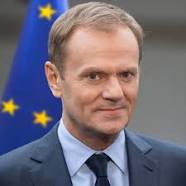 Der Europäische Rat ist die oberste politische Institution der EU. Die Staats- und Regierungschefs sowie die oben angeführten führenden Personen kommen mindestens vier Mal jährlich (in Brüssel) zusammen. Diese Treffen werden auch „Gipfeltreffen“ genannt. Kommissionspräsident und der Hohe Vertreter für Außen- und Sicherheitspolitik besitzen kein Stimmrecht, eben so wenig wie der Präsident.  Dabei werden die allgemeinen politischen Zielvorstellungen und Prioritäten festgelegt. Außerdem werden Grundsteine für die wichtigsten politischen Initiativen der EU gelegt und er fasst Beschlüsse über wichtige Fragen, die auf Ministerebene keinen Konsens gefunden haben. Im Rahmen der Außen- und Sicherheitspolitik befasst er sich auch mit Koordinierungsfragen hinsichtlich der Außenpolitik der EU-Mitgliedsstaaten und versucht bei Unstimmigkeiten, einen Konsens herzustellen. Bei den Tagungen kommen auch Vertragsänderungen, bzw. wenn Wechsel im Bereich der Organe anstehen, zur Sprache. Bei dringlichen Angelegenheiten hat der Präsident das Recht, eine außerordentliche Tagung einzuberufen. Entscheidungen werden im Konsens, in bestimmten Fällen wird die Entscheidung jedoch einstimmig oder mit qualifizierter Mehrheit getroffen.Zusammenfassend die Aufgaben des Europäischen Rates: „Er entscheidet über die allgemeine Ausrichtung der EU-Politik und ihre Prioritäten – ohne für die Erlassung von Rechtsvorschriften befugt zu sein, befasst sich mit komplexen oder sensiblen Themen, die auf einer niedrigeren Ebene der zwischenstaatlichen Zusammenarbeit nicht geklärt werden können, legt die gemeinsame Außen- und Sicherheitspolitik der EU fest und berücksichtigt dabei die strategischen Interessen der EU und Fragen der Verteidigungspolitik, ernennt und bestimmt Kandidaten für bestimmte wichtige Positionen auf EU-Ebene, zum Beispiel die Europäische Zentralbank oder die Kommission.Zu jedem Thema kann der Europäische Ratdie Europäische Kommission ersuchen, einen relevanten Lösungsvorschlag zu erarbeiten oderdie Angelegenheit an die Fachminister der EU-Länder im Rat der EU weiterleiten.“(Generaldirektion Kommunikation der Europäischen Kommission, 2017)Literatur- und AbbildungsverzeichnisGeneraldirektion Kommunikation der Europäischen Kommission (letzte Kontrolle 10.03.2017) Abgerufen am 12.03.2017. http://www.consilium.europa.eu/de/press/Stadt Duisburg, Referat für Kommunikation und Bürgerdialog. (o.J.) Abgerufen am 12.03.2017 https://www.duisburg.de/micro2/europe_direct/ueber_uns/010content/impressum.phphttps://europa.eu/european-union/about-eu/institutions-bodies/european-council_de#top-pageAbb. 1: European Union. (2017). Abgerufen am 12.03.2017. www.european-council.europa.euDie Europäische KommissionDer Hauptsitz der Europäischen Kommission ist in Brüssel, daneben gibt es noch Dienststellen in Luxemburg und die Vertretungen in allen EU-Staaten.Pro Mitgliedstaat wird ein Vertreter in die Europäische Kommission entsandt, die dann im Interesse der gesamten Union handeln und keine Anweisungen von nationalen Regierungen annehmen.Alle fünf Jahre wird nach der Wahl des Europäischen Parlaments auch die Kommission neu besetzt. „Dabei wird folgendermaßen vorgegangen:Die Regierungen bestimmen gemeinsam den neuen Präsidenten der Kommission.Der designierte Kommissionspräsident wird anschließend vom Parlament bestätigt.Der designierte Kommissionspräsident wählt dann in Gesprächen mit den Regierungen der Mitgliedstaaten die anderen Mitglieder der Kommission aus.Das neue Parlament befragt daraufhin jedes einzelne designierte Kommissionsmitglied und gibt seine Stellungnahme zum gesamten Kollegium ab. Sobald die Zustimmung erfolgt ist, kann die neue Kommission offiziell ihre Arbeit aufnehmen.“(Europäische Gemeinschaften, 2007, S. 21-22)Der derzeitige Präsident ist Jean-Claude Juncker. Er verteilt die Politikfelder an die einzelnen Kommissare und hat jederzeit das Recht auf Umverteilung. 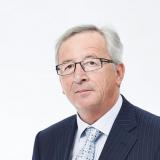 AufgabenSie macht Rechtsvorschläge, die an das Parlament und den Rat weitergeleitet werden.Sie ist für die Umsetzung der EU-Politik und die Haushaltsverwaltung verantwortlich.Gemeinsam mit dem Europäischen Gerichtshof sorgt sie für die Einhaltung des EU-Rechts. Auf internationaler Ebene vertritt sie die Europäische Union.Die Europäische Kommission ist das Exekutivorgan der EU und Initiatorin von Vorschlägen für Rechtsvorschriften, sie hat das „Initiativrecht“!Sie agiert unabhängig von den nationalen Regierungen und vertritt bzw. wahrt die Interessen der gesamten EU. Ihre Aufgabe ist es, Vorschläge für neue europäische Rechtsvorschriften zu erarbeiten, und diese werden dann sowohl dem Europäischen Parlament als auch dem Rat der Europäischen Union vorgelegt. Um Vorschläge zu erarbeiten, müssen zuerst die neuen Gegebenheiten und Probleme, die sich in Europa entwickeln, beobachtet werden und dann müssen sich die Mitglieder überlegen, wie diese in EU-Vorschriften behandelt werden können. Damit dies gelingt, sind sie ständig mit dem Europäischen Wirtschafts- und Sozialausschuss sowie mit dem Ausschuss der Regionen in Kontakt und beobachten die nationalen Parlamente und Regierungen. Erst wenn klar ist, dass die Lösung der Probleme besser auf EU-Ebene als auf nationaler Ebene gelöst werden kann, setzt ihr Handeln ein  Subsidiaritätsprinzip! Gleichzeitig achtet sie darauf, ob die Beschlüsse des Parlaments und des Rates auch umgesetzt werden. Sie ist zugleich Exekutivorgan und somit für die Verwaltung, Ausführung und Kontrolle des EU-Haushalts zuständig (in Zusammenarbeit mit dem Rechnungshof).In den Bereichen Agrarpolitik, Fischerei, Energie, regionale Entwicklung und Umwelt sowie bei den Jugend- und Bildungsprogrammen (Erasmus) setzt die Europäische Kommission die Beschlüsse von Parlament und Rat um. Sie kann Fusionsansuchen von Unternehmen ablehnen, wenn sie der Meinung ist, dass dadurch Wettbewerbsverzerrungen zu erwarten sind.Verstößt ein Staat gegen das EU-Recht, leitet die Europäische Kommission ein so genanntes „Vertragsverletzungsverfahren“ ein. Wird nach zweimaligem Einschreiten das Problem auf nationaler Ebene nicht gelöst, wird der Europäische Gerichtshof eingeschaltet. Die Kommission nimmt an allen Tagungen des Parlaments teil, ihre Aufgabe ist es, ihre Politik zu erläutern und zu begründen. Zusätzlich ist es ihre Pflicht, auf schriftliche und mündliche Anfragen von Mitgliedern des Europäischen Parlaments zu antworten. Sie ist sozusagen das Sprachrohr der EU auf internationaler Ebene. Die Kommission tritt wöchentlich zusammen, jeder Tagesordnungspunkt wird vom, für dieses Thema zuständigen Kommissionsmitglied, erläutert. Dann folgt die Beschlussfassung.Das Personal der Europäischen Kommission arbeitet in Abteilungen, die auch „Generaldirektion“ und „Dienste“ genannt werden.Ein Beispiel zum Verständnis!„Nehmen wir zum Beispiel an, dass die Kommission Bedarf für einen europäischen Rechtsakt gegen die Verschmutzung der Flüsse in Europa sieht. Die Generaldirektion Umwelt arbeitet nun auf der Grundlage umfassender Konsultationen, bei denen Europas Wirtschaft, Landwirtschaft und Umweltorganisationen sowie die Umweltministerien der Mitgliedstaaten angehört werden, einen Vorschlag aus. Der Entwurf wird dann mit den anderen Kommissionsdienststellen, die an der Materie interessiert sind, erörtert und vom Juristischen Dienst und vom Generalsekretariat geprüft. Sobald der fertige Vorschlag vorliegt, kommt er auf die Tagesordnung einer Kommissionssitzung. Stimmen ihm mindestens 15 der 28 Kommissionsmitglieder zu, ist er von der Kommission angenommen und hat die uneingeschränkte Unterstützung des gesamten Kollegiums. Der Vorgang wird dann an den Rat und das Europäische Parlament weitergeleitet.“ (Europäische Gemeinschaften, 2007, S. 24-25)Literatur- und AbbildungsverzeichnisEuropäische Gemeinschaften. (2007). Wie funktioniert die Europäische Union? Ihr Wegweiser zu den Organen und Einrichtungen der EU. Folder: Printed in Belgium.Europäische Union. (1995-2017). Europäische Kommission. Abgerufen am 12.03.2017. https://ec.europa.eu/info/legal-notice_deAbb.1: Europäische Union. (1995-2017). Europäische Kommission. Abgerufen am 12.03.2017. https://ec.europa.eu/info/legal-notice_deDer Rat der Europäischen Union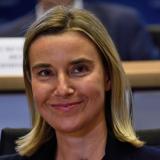 Diese Organisation zählt zu den wichtigsten Entscheidungsgremien der EU und ist zugleich die „Stimme“ der Mitgliedsstaaten. An den Tagungen nimmt der jeweils zuständige Minister aus den nationalen Regierungen teil.Den Vorsitz führt dabei der/die zuständige Minister/Ministerin des jeweiligen EU-Mitgliedsstaates, das turnusgemäß den EU-Ratsvorsitz innehat. Wenn es um die Außen- und Sicherheitspolitik geht, übernimmt die Hohe Vertreterin der Union, Frau Frederica Mogherini, den Vorsitz. Ihre Funktionsperiode entspricht jener der Europäischen Kommission.  Der Sitz des Rates der EU ist in Brüssel. Alle sechs Monate wird der EU-Vorsitz von einem anderen EU-Mitgliedsland übernommen. Bei den Zusammenkünften der Minister/innen aus allen EU-Ländern werden Rechtsvorschriften diskutiert, abgeändert und angenommen, und sie versuchen die Politikbereiche zu koordinieren. Sie haben von den nationalen Regierungen die Befugnis, verbindlich zu handeln. Somit steht die Unterschrift eines Ministers für die Unterschrift der gesamten Regierung und die Minister sind sowohl dem nationalen Parlament als auch den von ihnen vertretenen Bürgern politisch verantwortlich. Gemeinsam mit dem Europäischen Parlament ist der Rat der Europäischen Union das Hauptbeschlussorgan.AufgabenVerabschiedung der EU-Rechtsvorschriften, gemeinsam mit dem Europäischen Parlament, auf Grund von Vorschlägen der Europäischen Kommission.Er koordiniert die politischen Maßnahmen der EU-Länder und sorgt für die Abstimmung der Grundzüge der Wirtschafts- und Sozialpolitik der Mitgliedstaaten.Abschluss internationaler Übereinkünfte zwischen der EU und anderen Staaten oder internationalen Organisationen.Genehmigung des Haushaltsplanes der EU gemeinsam mit dem Europäischen Parlament.Auf der Grundlage der vom Europäischen Rat beschlossenen Leitlinien legt er die Gemeinsame Außen- und Sicherheitspolitik der EU (GASP) fest und führt sie aus.Koordination der Zusammenarbeit zwischen den nationalen Gerichten und Polizeikräften.Den Hauptteil der Tätigkeiten des Rates nimmt die Verabschiedung von Rechtsvorschriften in Bereichen, in denen die EU-Staaten ihre Souveränität gebündelt haben, ein. Meistens passiert dies im Mitentscheidungsverfahren, das soviel heißt, wie der Rechtsakt wird gemeinsam von Rat und Parlament auf der Grundlage eines Kommissionsvorschlags verabschiedet. Der Rat beschließt, je nach Sachgebiet, mit einfacher Mehrheit, mit qualifizierter Mehrheit oder einstimmig.Er kann nur abstimmen, wenn die Mehrheit seiner Mitglieder anwesend ist. Alle Beratungen und Abstimmungen sind öffentlich und für Beschlüsse ist normaler Weise eine qualifizierte Mehrheit erforderlich (d. h. 55 % aller Länder, bei den derzeit 28 Mitgliedstaaten sind dies 16 Länder, die außerdem mindestens 65 % der EU-Gesamtbevölkerung stellen).Damit ein Beschluss verhindert werden kann, müssen sich mindestens vier Länder, die 35% der EU-Gesamtbevölkerung stellen, dagegen aussprechen. Für sensible Angelegenheiten (Außen-, Steuerpolitik, ..) ist Einstimmigkeit die Voraussetzung.Bei verfahrenstechnischen und administrativen Angelegenheiten genügt eine einfache Mehrheit (15 von 28 Staaten müssen dafür stimmen).Hinsichtlich der Gemeinsamen Außen- und Sicherheitspolitik werden nicht nur Verteidigungsangelegenheiten koordiniert, sondern auch Krisenmanagement (humanitäre Hilfe, Rettungsmissionen), Friedensangelegenheiten und Friedenswiederherstellung in Krisengebieten fallen in ihr Resort. Im Bereich Freiheit, Sicherheit und Recht achtet der Rat darauf, „dass ein Scheidungsurteil oder eine Entscheidung über das Sorgerecht für Kinder aus einem EU-Land in allen anderen Mitgliedstaaten anerkannt wird.“ (Europäische Gemeinschaften, 2007, S. 18)In deren Kompetenzbereich fällt auch die Bekämpfung grenzüberschreitender Kriminalität, die daher eine grenzüberschreitende Zusammenarbeit verlangt. Beispiele dafür sind die Sicherung der EU-Außengrenzen, Austausch der Informationen über die Bewegungen mutmaßlicher Drogenhändler oder Schleuser und die gleiche Behandlung bzw. Beurteilung von Asylwerbern. „Angestrebt wird die Errichtung eines ‚Raumes der Freiheit, der Sicherheit und des Rechts’ innerhalb der EU-Grenzen.“ (s. ebda.)Unterstützung erhalten die Mitglieder des Rates von den so genannten COREPERn (Comitè des reprèsentants permanents), deren Leiter die Botschafter der EU-Länder sind. Sie tagen wöchentlich im Ausschuss der Ständigen Vertreter und bereiten die Arbeit des Rates vor. Zu den Bereichen Sicherheit und Verteidigung steht eine eigene Gruppe von Personen zur Seite. Literatur- und AbbildungsverzeichnisEuropean Union. (2017). Abgerufen am 13.03.2017. http://www.consilium.europa.eu/de/council-eu/voting-system/simple-majority/Europäische Gemeinschaften. (2007). Wie funktioniert die Europäische Union? Ihr Wegweiser zu den Organen und Einrichtungen der EU. Folder. Printed in BelgiumEuropäische Union. (1995-2017). Abgerufen am 13.03.2017. https://europa.eu/european-union/about-eu/institutions-bodies/council-eu_deAbb.1.:  Europäische Kommission (o.J.). Abgerufen am 13.03.2017. https://ec.europa.eu/commission/commissioners/2014-2019/mogherini_enEuropäische ZentralbankSie ist für 19 Mitgliedstaaten der Europäischen Union die Zentralbank, die für Preisstabilität im Euroraum verantwortlich ist, damit die Kaufkraft der gemeinsamen Währung erhalten bleibt.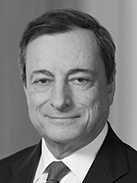 Sie legt auch die Richtlinien der Währungspolitik der EU fest. Sie wurde 1998 gegründet und hat ihren Sitz in Frankfurt am Main.Um ihre Aufgaben bestens erfüllen zu können, arbeite die EZB mit dem „Europäischen System der Zentralbanken“ (ESZB) zusammen. Die EZB ist eine vollständig unabhängige Organisation, so dürfen weder die EZB, noch die nationalen Zentralbanken als auch die Mitarbeiter ihrer Entscheidungsgremien Weisungen von anderen Stellen einholen oder entgegennehmen. Dies müssen auch die EU-Organe zur Kenntnis nehmen. Ziel der EZB ist es, den Anstieg der Verbraucherpreise mittelfristig gegenüber dem Vorjahr unter 2% zu halten. Aus diesem Grund legt sie auch die Leitzinssätze fest, die auf Analyse der wirtschaftlichen und monetären Entwicklung basieren. Besteht hingegen Gefahr einer steigenden Inflation, hebt sie die Zinsen und senkt sie, wenn das Inflationsrisiko gering ist.	OrganisationEin Präsident, ein Vizepräsident und vier weitere Mitglieder der EZB werden einvernehmlich von den Präsidenten oder Premierministern der Länder der EURO-Zone für acht Jahre ernannt. Eine Wiederkandidatur ist nicht erlaubt. „Der Rat der Zentralbankpräsidenten ist das höchste Entscheidungsgremium der EZB. Es besteht aus den sechs Mitgliedern des Direktoriums und den Präsidenten der Zentralbanken der Eurozone. Den Vorsitz führt der Präsident der EZB. Die wichtigste Aufgabe des Rates der Zentralbankpräsidenten ist die Festlegung der Geldpolitik für die Eurozone und insbesondere die Festsetzung der Zinssätze, zu denen sich Geschäftsbanken Geld von der EZB beschaffen können.“ (Europäische Gemeinschaften, 2007, S. 38)Aber auch die Präsidenten der nationalen Zentralbanken jener EU-Staaten, die nicht den EURO als Währung haben, beteiligen sich an den Beratungs- und Koordinierungsarbeiten sowie an den Vorbereitungen für künftige Erweiterungen der Eurozone.Der EZB-Rat tagt normaler Weise zweimal pro Monat und bewertet die wirtschaftliche und monetäre Entwicklung. Alle sechs Wochen werden geldpolitische Beschlüsse gefasst.2015, mit dem Beitritt Litauens ins EURO-Währungssystem, wurde für die Stimmrechte der Präsidenten der nationalen Zentralbanken im EZB-Rat ein Rotationsystem eingeführt, wodurch sich die Abstimmungsmodalitäten änderten. „Das Rotationsprinzip stellt sicher, dass der EZB-Rat seine Handlungsfähigkeit behält, selbst wenn die Zahl der Mitglieder im EZB-Rat mit jedem weiteren Mitgliedstaat im Euroraum wächst. Gemäß den Verträgen der Europäischen Union musste das Rotationssystem eingeführt werden, als die Zahl der im EZB-Rat vertretenen Zentralbankpräsidenten 18 überschritt. Dies war am 1. Januar 2015 durch den Beitritt Litauens zum Euro-Währungsgebiet der Fall.“ (European Central Bank, o.J.)Dabei werden die Länder des EURO-Raums nach Wirtschaftskraft und Größe des Finanzsektors unterteilt und bestimmten Gruppen zugeteilt. So besitzen z.B. die Zentralbankpräsidenten der Länder mit den Rängen eins bis fünf (Deutschland, Frankreich, Italien, Spanien, Niederlande) vier Stimmrechte, die restlichen 14 Zentralbankpräsidenten besitzen 11 Stimmrechte. Die Stimmrechte der Zentralbankpräsidenten rotieren monatlich.LiteraturverzeichnisEuropean Central Bank (o.J.). Abgerufen am 13.03.2017 https://www.ecb.europa.eu/home/sitedir/html/index.en.htmlEuropean Central Bank (o.J.). Abgerufen am 13.03.2017 https://www.ecb.europa.eu/home/search/html/index.en.html?q=+impressiumAbb. 1: European Central Bank (o.J.). Abgerufen am 13.03.2017 https://www.ecb.europa.eu/ecb/orga/decisions/eb/html/index.de.html